การประชุมกรรมการบริหารสถานศึกษา วิทยาลัยอาชีวศึกษาหนองคายประชุมครั้งที่ 2/2563วันที่  16  มิถุนายน  2563ณ  ห้องประชุมกาสะลอง  วิทยาลัยอาชีวศึกษาหนองคาย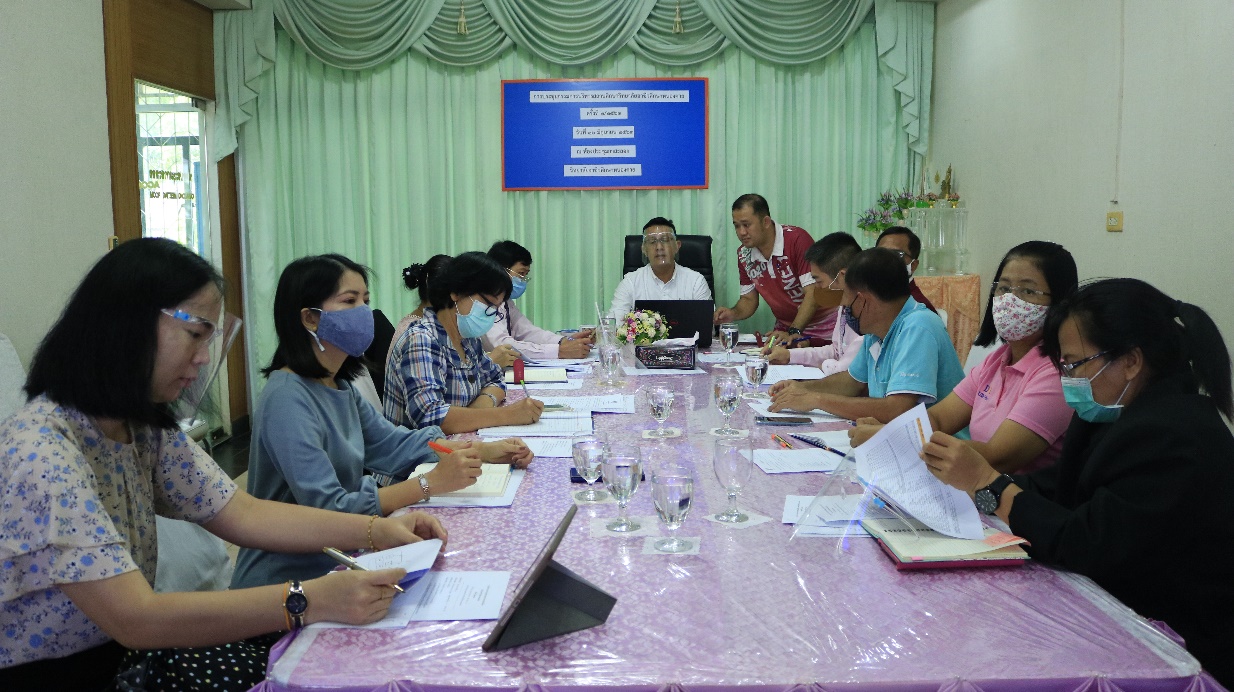 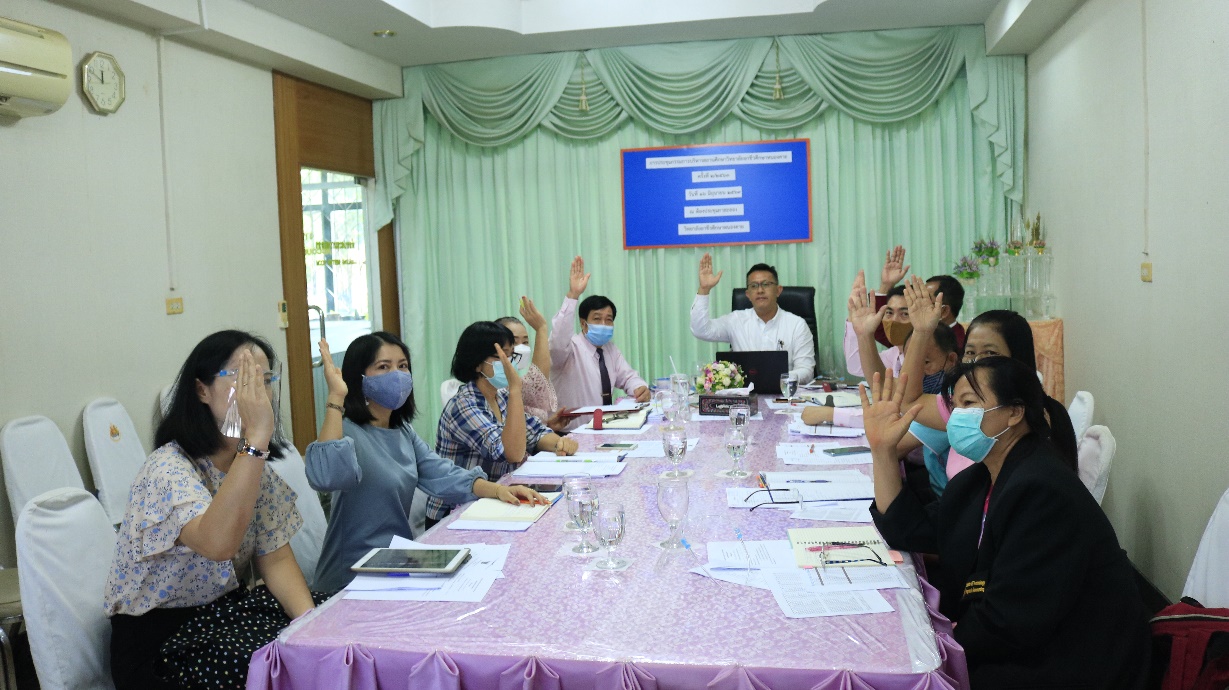 